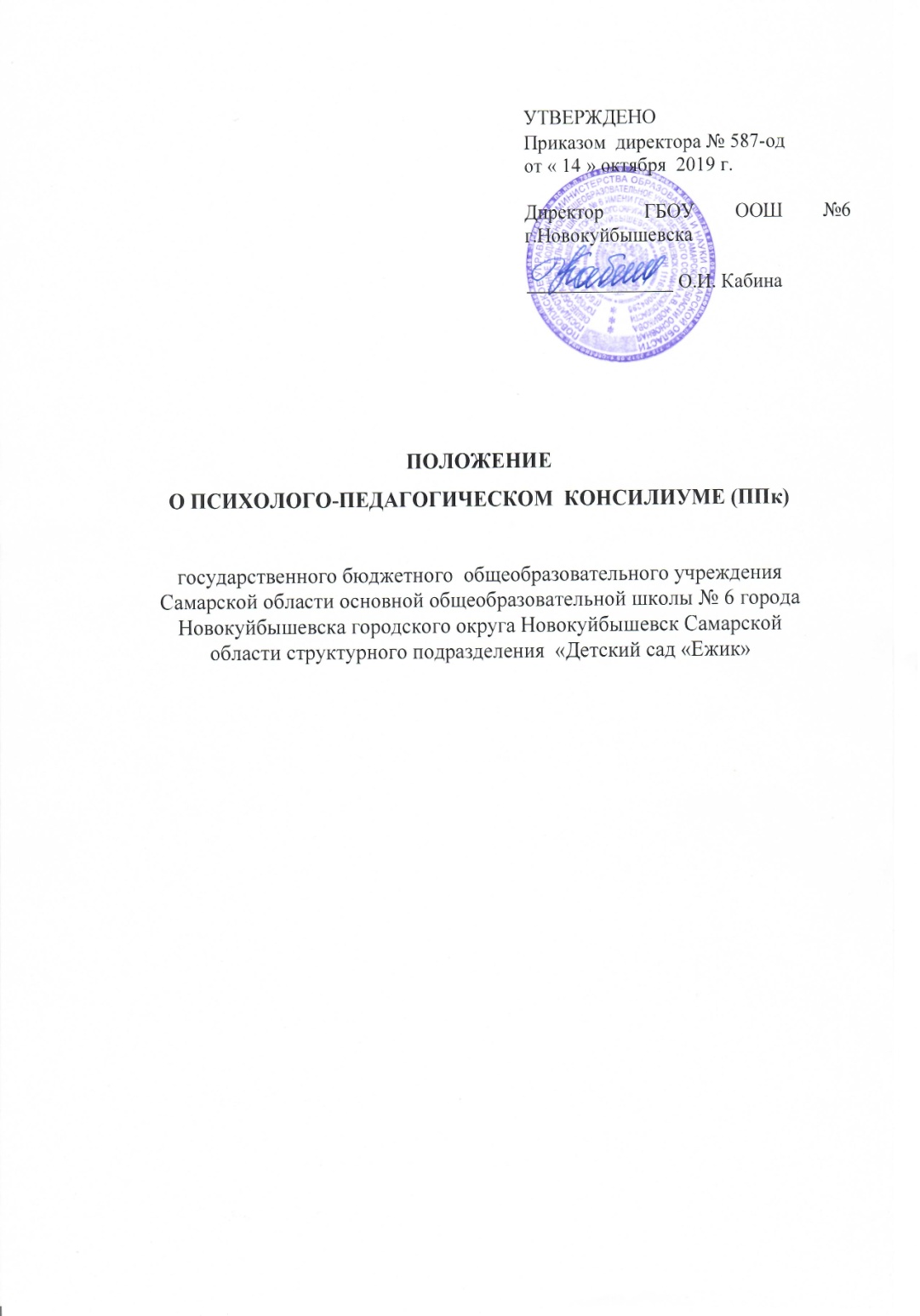 1.Общие положенияПоложение о психолого-педагогическом консилиуме (далее - ППк) разработано в соответствии с Распоряжением Министерства просвещения Российской Федерации (Минпросвещения России) от 09.09.2019 года №Р-93 «Об утверждении примерного Положения о психолого-педагогическом консилиуме образовательной организации».Настоящее положение о психолого-педагогическом консилиуме государственного бюджетного общеобразовательного учреждения Самарской области основной общеобразовательной школы № 6 имени Героя Советского союза А.В.Новикова города Новокуйбышевска городского округа Новокуйбышевск Самарской области структурного подразделения «Детский сад «Ёжик» регламентирует деятельность ППк по созданию и реализации специальных образовательных условий  для воспитанников с ограниченными возможностями здоровья (далее - воспитанники с ОВЗ), разработке и реализации индивидуальной программы сопровождения в рамках его обучения и воспитания в СП  «Детский сад «Ёжик» ГБОУ ООШ № 6 г.Новокуйбышевска в соответствии с рекомендациями Территориальной психолого-медико-педагогической комиссии ( далее - Территориальная ПМПК).Психолого-педагогический консилиум является одной из форм взаимодействия руководящих и педагогических работников СП «Детский сад «Ёжик» ГБОУ ООШ № 6 г.Новокуйбышевска, осуществляющей образовательную деятельность, с целью создания оптимальных условий обучения, развития, социализации и адаптации воспитанников посредством психолого-педагогического сопровождения.Психолого-педагогический консилиум в своей деятельности руководствуется:Федеральным законом от 29.12.2012 № 273-ФЗ «Об образовании в Российской Федерации» (с изменениями и дополнениями);федеральным и региональным законодательством об обучении и воспитании детей с ОВЗ, в том числе детей-инвалидов;приказом Министерства образования и науки Российской Федерации от 30.08.2013 № 1014 «Об утверждении Порядка организации и осуществления образовательной деятельности по основным общеобразовательным программам - образовательным программам дошкольного образования»;постановлением Главного государственного санитарного врача РФ от 10.07.2015 № 26 «Об утверждении СанПиН 2.4.2.3286-15 «Санитарно-эпидемиологические требования к условиям и организации обучения и воспитания в организациях, осуществляющих образовательную деятельность по адаптированным основным общеобразовательным программам для обучающихся с ограниченными возможностями здоровья»;приказами и распоряжениями министерства образования и науки Самарской области и Поволжского управления министерства образования и науки Самарской области;Уставом и локальными нормативными актами ГБОУ ООШ № 6 г.Новокуйбышевска;договором между ГБОУ ООШ № 6 г.Новокуйбышевска и родителями (законными представителями) воспитанников;договором между ГБОУ ООШ № 6 г.Новокуйбышевска и Территориальной ПМПК Поволжского управления министерства образования и науки Самарской области;договорами между ГБОУ ООШ № 6 г.Новокуйбышевска и другими организациями и учреждениями в рамках сетевого взаимодействия;настоящим Положением.2.Цели и задачи ППк  Целью ППк является создание оптимальных условий обучения, развития, социализации и адаптации воспитанников посредством психолого-педагогического сопровождения.Задачами ППк являются:выявление трудностей в освоении образовательных программ, особенностей в развитии, социальной адаптации и поведении воспитанников для последующего принятия решений об организации психолого-педагогического сопровождения;разработка рекомендаций по организации психолого-педагогического сопровождения воспитанников;консультирование участников образовательных отношений по вопросам актуального психофизического состояния и возможностей воспитанников; содержания и оказания им психолого-педагогической помощи;контроль за выполнением рекомендаций ППк.Организация деятельности ППкППк создается на базе СП «Детский сад «Ёжик» ГБОУ ООШ № 6 г.Новокуйбышевска приказом директора с утверждением его состава.Общее руководство деятельностью ППк возлагается на заведующего СП «Детский сад «Ёжик»  ГБОУ ООШ № 6 г.Новокуйбышевска.Состав психолого-педагогического консилиума:председатель ППк – старший воспитатель;заместитель председателя ППк (определенный из членов ППк);педагог-психолог;учитель-логопед;-        секретарь ППк (определенный из числа членов ППк).       В ППк ведется документация (Приложение 1).    Документация психолого-педагогического консилиума хранится у председателя   ППк весь период нахождения воспитанника в СП «Детский сад «Ёжик» ГБОУ ООШ № 6 г.Новокуйбышевска и три последующих года с момента прекращения образовательных отношений.  Заседания ППк проводятся под руководством Председателя ППк или лица, исполняющего его обязанности.    Ход заседания фиксируется в протоколе (Приложение 2).Протокол ППк оформляется не позднее пяти рабочих дней после проведения заседания и подписывается всеми участниками заседания ППк.Коллегиальное решение ППк, содержащее обобщенную характеристику воспитанника и рекомендации по организации психолого-педагогического сопровождения, фиксируются в заключении (Приложение 3). Заключение подписывается всеми членами ППк в день проведения заседания и содержит коллегиальный вывод с соответствующими рекомендациями, которые являются основанием для реализации психолого-педагогического сопровождения обследованного ребенка.Коллегиальное заключение ППк доводится до сведения родителей (законных представителей) в день проведения заседания.В случае несогласия родителей (законных представителей) воспитанника с коллегиальным заключением ППк они выражают свое мнение в письменной форме в соответствующем разделе заключения ППк, а образовательный процесс осуществляется по ранее определенному образовательному маршруту в соответствии с соответствующим федеральным государственным образовательным стандартом.Коллегиальное заключение ППк доводится до сведения педагогических работников, работающих с обследованным ребенком, и специалистов, участвующих в его психолого-педагогическом сопровождении, не позднее трех рабочих дней после проведения заседания.    При направлении воспитанника на психолого-медико-педагогическую комиссию (далее - ПМПК1) оформляется Представление ППк на воспитанника (Приложение 4).Представление ППк на воспитанника для предоставления на ПМПК выдается родителям (законным представителям) под личную подпись.Режим деятельности ППк      Периодичность проведения заседаний ППк определяется запросом СП «Детский сад   «Ёжик» ГБОУ ООШ № 6 г.Новокуйбышевска на обследование и организацию комплексного сопровождения воспитанников и отражается в графике проведения заседаний.Заседания ППк подразделяются на плановые и внеплановые.Плановые заседания ППк проводятся в соответствии с графиком проведения, но не реже одного раза в полугодие, для оценки динамики обучения и коррекции для внесения (при необходимости) изменений и дополнений в рекомендации по организации психолого-педагогического сопровождения воспитанников.     Внеплановые заседания ППк проводятся при зачислении нового воспитанника, нуждающегося в психолого-педагогическом сопровождении; при отрицательной (положительной) динамике  развития воспитанника; при возникновении новых обстоятельств, влияющих на обучение и развитие воспитанника в соответствии с запросами родителей (законных представителей) воспитанника, педагогических и руководящих работников СП «Детский сад «Ёжик» ГБОУ ООШ № 6 г.Новокуйбышевска; с целью решения конфликтных ситуаций и других случаях.При проведении ППк учитываются результаты освоения содержания образовательной программы, комплексного обследования специалистами ППк, степень социализации и адаптации воспитанника.На основании полученных данных разрабатываются рекомендации для участников образовательных отношений по организации психолого-педагогического сопровождения воспитанников.Деятельность специалистов ППк осуществляется бесплатно.      Специалисты, включенные в состав ППк, выполняют работу в рамках основного рабочего времени, составляя индивидуальный план работы в соответствии с планом заседаний ППк, а также запросами участников образовательных отношений на обследование и организацию комплексного сопровождения воспитанников.Проведение обследованияПроцедура и продолжительность обследования ППк определяются исходя из задач обследования, а также возрастных, психофизических и иных индивидуальных особенностей обследуемого воспитанника.     Обследование воспитанника специалистами ППк осуществляется по инициативе родителей (законных представителей) (Приложение 5).Секретарь ППк по согласованию с председателем ППк заблаговременно информирует членов ППк о предстоящем заседании ППк, организует подготовку и проведение заседания ППк.    На период подготовки к ППк и последующей реализации рекомендаций воспитаннику назначается ведущий специалист: воспитатель или другой специалист. Ведущий специалист представляет воспитанника на ППк и выходит с инициативой повторных обсуждений на ППк (при необходимости).     По данным обследования каждым специалистом составляется заключение и разрабатываются рекомендации.На заседании ППк обсуждаются результаты обследования ребенка каждым специалистом, составляется коллегиальное заключение ППк.1Приказ Министерства образования и науки Российской Федерации от 20 сентября 2013 г. № 1082 «Об утверждении Положения о психолого-медико-педагогической комиссии»Родители (законные представители) имеют право принимать участие в обсуждении результатов освоения содержания образовательной программы, комплексного обследования специалистами ППк, степени социализации и адаптации воспитанника.Содержание рекомендаций ППк по организации психолого-педагогического сопровождения воспитанников     Рекомендации ППк по организации психолого-педагогического сопровождения воспитанника с ограниченными возможностями здоровья конкретизируют, дополняют рекомендации ПМПК и могут включать в том числе:разработку адаптированной основной общеобразовательной программы;разработку индивидуального учебного плана воспитанника;адаптацию учебных и контрольно-измерительных материалов;другие условия психолого-педагогического сопровождения в рамках компетенции СП «Детский сад «Ёжик» ГБОУ ООШ № 6 г.Новокуйбышевска.     Рекомендации ППк по организации психолого-педагогического сопровождения воспитанника, испытывающего трудности в освоении основных общеобразовательных программ, развитии и социальной адаптации2 могут включать в том числе:проведение групповых и (или) индивидуальных коррекционно-развивающих и компенсирующих занятий с воспитанниками;разработку индивидуального учебного плана воспитанника;-    другие условия психолого-педагогического сопровождения в рамках компетенции СП «Детский сад «Ёжик» ГБОУ ООШ № 6 г.Новокуйбышевска.   Рекомендации по организации психолого-педагогического сопровождения воспитанников реализуются на основании письменного согласия родителей (законных представителей).Заключительные положенияСрок действия настоящего Положения не ограничен.Настоящее Положение действует до принятия и вступления в силу нового.2	Федеральный закон от 29 декабря 2012 г. № 273-ФЗ «Об образовании в Российской Федерации», статья 42Приложение 1Документация ППкПриказ о создании ППк с утвержденным составом специалистов ППкПоложение о ППкГрафик проведения плановых заседаний ППк на учебный годЖурнал учета заседаний ППк по форме:* - утверждение плана работы ППк; проведение комплексного обследования воспитанников; обсуждение результатов комплексного обследования; обсуждение результатов образовательной, воспитательной и коррекционной работы с воспитанниками; направление воспитанников на ПМПК; составление и утверждение индивидуальных образовательных маршрутов (по форме определяемой образовательной организацией); экспертиза адаптированной основной образовательной программы СП «Детский сад «Ёжик» ГБОУ ООШ № 6 г.Новокуйбышевска; оценка эффективности и анализ результатов коррекционно-развивающей работы с воспитанниками и др.Журнал учета воспитанников, прошедших ППк по форме:Журнал регистрации коллегиальных заключений психолого-педагогического консилиума по форме:7. Протоколы заседания ППККарта развития воспитанника, получающего психолого-педагогическое сопровождение  (В карте развития находятся результаты комплексного обследования, характеристика или педагогическое представление на воспитанника, коллегиальное заключение консилиума, копии направлений на ПМПК, согласие родителей (законных представителей) на обследование и психолого-педагогическое сопровождение ребенка, вносятся данные по коррекционно-развивающей работе, проводимой специалистами психолого-педагогического сопровождения. Карта развития хранится у председателя консилиума и выдается руководящим работникам СП «Детский сад «Ёжик» ГБОУ ООШ № 6 г.Новокуйбышевска, педагогам и специалистам)Журнал направлений обучающихся на ПМПК по форме:Приложение 2Протоколзаседания психолого-педагогического консилиума                                                                                                  СП «Детский сад «Ёжик» ГБОУ ООШ № 6 г.Новокуйбышевска№	от « »	20 г.Присутствовали:И.О.Фамилия (должность , роль в ППк), И.О.Фамилия (мать/отец ФИО воспитанника)Повестка дня:...2.       ...Ход заседания ППк:......     Решение ППк:......Приложения (характеристики, представление на воспитанника, результаты продуктивной деятельности воспитанника и другие необходимые материалы):......Председатель ППк	И.О.ФамилияЧлены ППк:И.О.ФамилияИ.О.ФамилияДругие присутствующие на заседании:И.О.ФамилияИ.О.ФамилияПриложение 3Коллегиальное заключение психолого-педагогического консилиума                                                            СП «Детский сад «Ёжик» ГБОУ ООШ № 6 г.НовокуйбышевскаДата «	»	20	годаОбщие сведенияФИО воспитанника:Дата рождения:Группа:Образовательная программа:Причина направления на ППк:Коллегиальное заключение ППк(выводы об имеющихся у ребенка трудностях (без указания диагноза) в развитии, обучении, адаптации (исходя из актуального запроса) и о мерах, необходимых для разрешения этих трудностей, включая определение видов, сроков оказания психолого-педагогической помощи.	Рекомендации педагогам:Рекомендации родителям:Приложение: (планы коррекционно-развивающей работы, индивидуальный образовательный маршрут и другие необходимые материалы)Председатель ППк	И.О.Фамилия            Члены ППк:           И.О.Фамилия           И.О.ФамилияС решением ознакомлен(а)	/	(подпись и ФИО (полностью) родителя (законного представителя)С решением согласен/согласна	/	(подпись и ФИО (полностью) родителя (законного представителя)С решением согласен (согласна) частично, не согласен (не согласна) с пунктами:		/	(подпись и ФИО (полностью) родителя (законного представителя)Приложение 4Представление психолого-педагогического консилиума на воспитанника для предоставления на ПМПК (ФИО, дата рождения, группа)Общие сведения:дата поступления в дошкольную образовательную организацию;образовательная программа  (полное наименование);форма организации образования:в группе (комбинированной, компенсирующей, общеразвивающей направленности и др.); сетевая форма реализации образовательных программ;факты, способные повлиять на поведение и успешное освоение образовательной программы ребенком (в дошкольной образовательной организации): переход из одной ДОО в другую  (причины), перевод в другую группу, замена воспитателя (однократная, повторная), межличностные конфликты в среде сверстников; наличие частых, хронических заболеваний и др.;состав семьи (перечислить, с кем проживает ребенок - родственные отношения и количество детей/взрослых);трудности, переживаемые в семье (материальные, наличие жестокого отношения к ребенку, факт проживания совместно с ребенком родственников с асоциальным поведением, психическими расстройствами - в том числе братья/сестры с нарушениями развития, а также переезд в другие социокультурные условия менее, чем 3 года назад, плохое владение русским языком одного или нескольких членов семьи, низкий уровень образования членов семьи, больше всего занимающихся ребенком).Информация об условиях и результатах образования ребенка в образовательной организации:Краткая характеристика познавательного, речевого, двигательного, коммуникативно-личностного развития ребенка на момент поступления в ДОО: качественно в соотношении с возрастными нормами развития (значительно отставало, отставало, неравномерно отставало, частично опережало).Краткая характеристика познавательного, речевого, двигательного, коммуникативно-личностного развития ребенка на момент подготовки характеристики: качественно в соотношении с возрастными нормами развития (значительно отстает, отстает, неравномерно отстает, частично опережает).Динамика (показатели) познавательного, речевого, двигательного, коммуникативно-личностного развития (по каждой из перечисленных линий): крайне незначительная, незначительная, неравномерная, достаточная.Динамика освоения программного материала:программа, по которой обучается ребенок (авторы или название ООП/АОП);- достижение целевых ориентиров (в соответствии с годом обучения) Получаемая коррекционно-развивающая, психолого-педагогическая помощь (конкретизировать); (занятия с учителем-логопедом, педагогом-психологом, воспитателем - указать длительность, т.е. когда начались/закончились занятия), регулярность посещения этих занятий.Общий вывод о необходимости уточнения, изменения, подтверждения образовательного маршрута, создания условий для коррекции нарушений развития и социальной адаптации.Дата составления документа.Подпись председателя ППк Печать образовательной организацииПриложение 5Согласие родителей (законных представителей) воспитанника                                                                                     на проведение психолого-педагогического обследования специалистами ППкЯ,	___________________ФИО родителя (законного представителя) обучающегося_______________________________________________________________________________________________________(номер, серия паспорта, когда и кем выдан)являясь родителем (законным представителем)	__________________________                                                                                    (нужное подчеркнуть)___________________________________________________________________________________________                                           (ФИО, группа, в которой воспитывается  ребенок, дата  рождения)выражаю согласие на проведение психолого-педагогического обследования.«	»	20	г. /	/	(подпись)	(расшифровка подписи)№ДатаТематика заседания*Вид консилиума (плановый / внеплановый)№п/пДата ППк Члены ППкФамилия, имя, отчество ребенкаСведения о родителях (законных представителях), состав семьи, ребенок по счету в семьеДомашнийадресДиагноз, инвалидность (при наличии, год оформления, заболевание), дата предыдущей ППкКем представлен на ППкЗаключениеППкРекомендацииППкПодписьродителейПримечания№ФИОребенка, группаДатарожденияДатарожденияИнициаторобращенияИнициаторобращенияПовод обращения в ППкПовод обращения в ППкКоллегиальноезаключениеРезультатобращения№ФИОребенка,группаДата рожденияЦельнаправленияПричинанаправленияОтметка о получении направления родителями (законными представителями)Получено: далее перечень документов, переданных родителям (законным представителям)Я, ФИО родителя (законногопредставителя) пакет документов получил(а)« » 20 г. Подпись:Расшифровка: